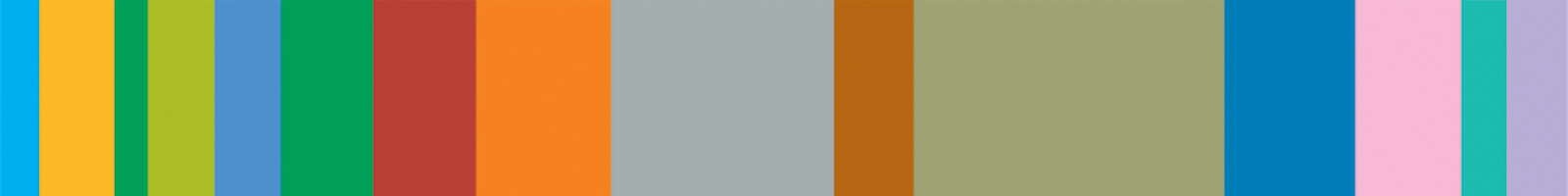 Title:	Recognising & Responding to Abuse Including Mental Capacity Act 2005Audience: 	All frontline support staff			Date:					Time:				Course 1                     22nd May 2023                                    1.30am – 4.30pmCourse 2                     10th July 2023                                     9.30am –12.30pm   Course 3                     11th September 2023                          9.30am –12.30pm Course 4                     13th November 2023                           9.30am –12.30pm   Course 5                      8th January 2024                                9.30am – 12.30pm  Venue: 		Online Microsoft TeamsFacilitator:	TLCObjectives:  		By the end of this session you should be able to:Define safeguarding and their role in safeguarding Adults.Recognise an adult potentially in need of Safeguarding and take action appropriate to your role.Recognise the procedures for making a “Safeguarding Alert”Define dignity and respect when working with individuals.Identify policy, procedures and legislation that support Safeguarding Adults activity.Explain how capacity is assessed and best interests decisions made in relation to everyday decisions.Price Internal Staff:	No ChargePrice External Staff:	£30.00 inc.VATBooking Info:	For the Bolton Council staff, please book your place via Oracle self-service. All other delegates, please use this link to complete a nomination form. Alternatively scan the QR code below Cancellation:	To cancel your place, please notify the team by email Learninganddevelopment@bolton.gov.uk External Staff You must cancel your place at least 2 weeks prior to the course date, otherwise the following charges will apply 2 weeks or more – No Charge			1-2 weeks prior -   £25.00The week of the training course Full Cost		Non-attendance  Full CostIMPORTANT -If your course is free of charge and you cancel within 2 weeks or do not attend, you will be charged £25.00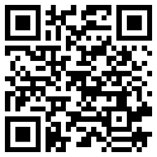 